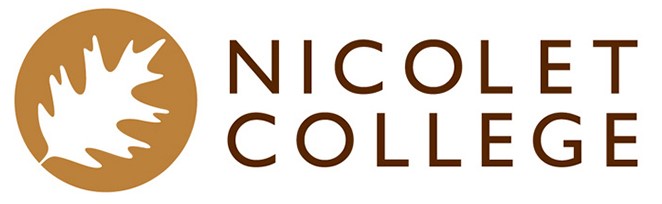 NICOLET COLLEGE PITCH COMPETITIONApril 12, 2023 “The Things You Regret Most in Life are the Risks You Did Not Take!”PITCH COMPETITION PARTICIPANT APPLICATIONEligibility:  By submitting this form you confirm that you are a currently enrolled student at Nicolet College, taking at least one (1) credit in a for-credit course. You must read and accept all the rules outlined in the “Event Details and Rules” document provided. It is also available at www.nicoletcollege.edu/pitch .Please submit your entry as a Word document, no longer than one (1) page. Include the following information:NAME:PHONE NUMBER:EMAIL:STUDENT ID NUMBER:WHAT IS YOUR AREA or FIELD OF STUDY?PROVIDE A SUMMARY OF THE BUSINESS, PRODUCT, SERVICE, or TECHNOLOGY THAT YOU PLAN TO PITCH.WHAT IS THE NEED or PROBLEM BEING SOLVED?WHAT MAKES YOUR IDEA (SOLUTION) UNIQUE?WHY ARE YOU THE RIGHT PERSON TO DO THIS?SUBMIT THIS ENTRY FORM 
via e-mail in WORD DOCUMENT format 
to: cdrumm@nicoletcollege.eduDeadline to apply is 4:00 p.m. on Friday, March 31, 2023